РОССИЙСКАЯ ФЕДЕРАЦИЯЗАКОНСАРАТОВСКОЙ ОБЛАСТИО ГОСУДАРСТВЕННОЙ ПОДДЕРЖКЕ ДОБРОВОЛЬНОЙ ПОЖАРНОЙОХРАНЫ В САРАТОВСКОЙ ОБЛАСТИПринятСаратовской областной Думой21 сентября 2011 годаНастоящий Закон в соответствии с Федеральным законом "О добровольной пожарной охране" устанавливает государственную поддержку членам семей работников добровольной пожарной охраны и добровольных пожарных, принимающих непосредственное участие в тушении пожаров и проведении аварийно-спасательных работ (далее - работники добровольной пожарной охраны и добровольные пожарные), на территории Саратовской области.Статья 1. Категории граждан, которым устанавливается государственная поддержкаГосударственная поддержка, предусмотренная настоящим Законом, устанавливается членам семей добровольных пожарных, работников добровольной пожарной охраны, созданной на территории Саратовской области.Статья 2. Государственная поддержка, устанавливаемая членам семей работников добровольной пожарной охраны и добровольных пожарных1. В случае гибели (смерти) работника добровольной пожарной охраны или добровольного пожарного, наступившей вследствие привлечения его к тушению пожаров, проведению аварийно-спасательных работ, членам его семьи выплачивается (в равных долях) единовременное денежное пособие (далее - пособие) в размере 553 тыс. рублей.2. К членам семьи погибшего (умершего) работника добровольной пожарной охраны, добровольного пожарного относятся:1) супруг (супруга), состоявший (состоявшая) на день гибели (смерти) в зарегистрированном браке;2) родители (усыновители), за исключением родителей (усыновителей), лишенных родительских прав;3) дети (в том числе усыновленные), не достигшие на момент гибели (смерти) работника добровольной пожарной охраны или добровольного пожарного возраста 18 лет; дети-инвалиды, если они стали инвалидами до достижения ими возраста 18 лет; дети, обучающиеся в образовательных учреждениях по очной форме обучения, до достижения ими возраста 23 лет.2.1. Пособие назначается, если обращение с заявлением о назначении пособия последовало в течение шести месяцев со дня гибели (смерти) работника добровольной пожарной охраны или добровольного пожарного.Решение о назначении или об отказе в назначении пособия без определения доли пособия, приходящейся на каждого члена семьи погибшего (умершего) работника добровольной пожарной охраны или добровольного пожарного, принимается в течение 30 календарных дней со дня обращения с заявлением о назначении пособия, о чем уведомляется заявитель. В случае принятия решения о назначении пособия определение доли пособия, приходящейся на каждого члена семьи погибшего (умершего) работника добровольной пожарной охраны или добровольного пожарного, и выплата пособия производятся по истечении шести месяцев со дня гибели (смерти) работника добровольной пожарной охраны или добровольного пожарного в срок, установленный нормативным правовым актом, утвержденным Правительством области в соответствии с частью 2 статьи 3 настоящего Закона.(в ред. Закона Саратовской области от 04.03.2015 N 9-ЗСО)Доля, приходящаяся на каждого члена семьи погибшего (умершего) работника добровольной пожарной охраны или добровольного пожарного, определяется исходя из количества членов семьи, обратившихся с заявлением о назначении пособия в срок, установленный абзацем первым настоящей части.Выплата пособия в соответствии с настоящим Законом осуществляется независимо от получения других выплат, назначенных в соответствии с законодательством Российской Федерации, нормативными правовыми актами субъектов Российской Федерации, органов местного самоуправления.(часть 2.1 введена Законом Саратовской области от 30.05.2014 N 73-ЗСО)2.2. Информация о назначенном в соответствии с настоящим Законом пособии размещается в государственной информационной системе "Единая централизованная цифровая платформа в социальной сфере". Размещение и получение указанной информации в государственной информационной системе "Единая централизованная цифровая платформа в социальной сфере" осуществляются в соответствии с Федеральным законом от 17 июля 1999 года N 178-ФЗ "О государственной социальной помощи".(часть 2.2 введена Законом Саратовской области от 27.03.2018 N 16-ЗСО; в ред. Закона Саратовской области от 01.02.2024 N 8-ЗСО)3. Размер пособия ежегодно увеличивается (индексируется) в соответствии с Законом области об областном бюджете на очередной финансовый год с учетом уровня инфляции.Статья 3. Порядок предоставления государственной поддержки1. Назначение и выплата пособия производятся исполнительным органом области в сфере социальной защиты населения.(в ред. Законов Саратовской области от 30.05.2014 N 73-ЗСО, от 01.02.2024 N 8-ЗСО)2. Порядок и условия назначения и выплаты пособия членам семьи погибшего (умершего) работника добровольной пожарной охраны или добровольного пожарного, а также основания для отказа в назначении пособия устанавливаются Правительством области.(часть 2 в ред. Закона Саратовской области от 04.03.2015 N 9-ЗСО)Статья 4. Финансовое обеспечение государственной поддержкиФинансовое обеспечение расходов, связанных с предоставлением государственной поддержки в соответствии с настоящим Законом, включая расходы на доставку и пересылку пособия, осуществляется за счет средств областного бюджета.Статья 5. Вступление в силу настоящего Закона1. Настоящий Закон вступает в силу с 1 января 2012 года.2. Пособие, установленное настоящим Законом, выплачивается в случае гибели (смерти) работника добровольной пожарной охраны или добровольного пожарного, произошедшей после вступления в силу настоящего Закона.ГубернаторСаратовской областиП.Л.ИПАТОВг. Саратов27 сентября 2011 годаN 107-ЗСО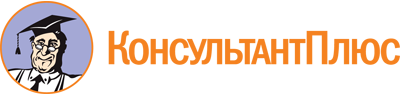 Закон Саратовской области от 27.09.2011 N 107-ЗСО
(ред. от 01.02.2024)
"О государственной поддержке добровольной пожарной охраны в Саратовской области"
(принят Саратовской областной Думой 21.09.2011)Документ предоставлен КонсультантПлюс

www.consultant.ru

Дата сохранения: 06.06.2024
 27 сентября 2011 годаN 107-ЗСОСписок изменяющих документов(в ред. Законов Саратовской областиот 30.05.2014 N 73-ЗСО, от 04.03.2015 N 9-ЗСО, от 27.03.2018 N 16-ЗСО,от 01.02.2024 N 8-ЗСО,с изм., внесенными Законом Саратовской областиот 06.12.2012 N 176-ЗСО (ред. 03.12.2014))Исходя из прогнозируемого уровня инфляции (декабрь 2024 года к декабрю 2023 года) установлен размер индексации с 1 октября 2024 года на 4,0 процента, с 1 октября 2025 года на 4,0 процента, с 1 октября 2026 года на 3,9 процента.Исходя из прогнозируемого уровня инфляции (декабрь 2023 года к декабрю 2022 года) установлен размер индексации с 01.10.2023 на 6,1 процента, с 01.10.2024 на 4,0 процента, с 01.10.2025 на 3,9 процента.Исходя из прогнозируемого уровня инфляции (декабрь 2022 года к декабрю 2021 года) установлен размер индексации с 01.10.2022 на 3,8 процента, с 01.10.2023 на 3,8 процента, с 01.10.2024 на 3,7 процента.Исходя из прогнозируемого уровня инфляции (декабрь 2021 года к декабрю 2020 года) установлен размер индексации с 01.12.2021 на 3,6 процента, с 01.12.2022 на 3,8 процента, с 01.12.2023 на 3,6 процента.Исходя из прогнозируемого уровня инфляции (декабрь 2020 года к декабрю 2019 года) установлен размер индексации с 01.10.2020 на 3,6 процента, с 01.10.2021 на 3,7 процента, с 01.10.2022 на 3,7 процента.Исходя из прогнозируемого уровня инфляции (декабрь 2019 года к декабрю 2018 года) установлен размер индексации с 01.10.2019 на 3,9 процента, с 01.10.2020 на 3,4 процента, с 01.10.2021 на 3,7 процента.Исходя из прогнозируемого уровня инфляции (декабрь 2018 года к декабрю 2017 года) установлен размер индексации с 01.12.2018 на 3,8 процента, с 01.12.2019 на 3,8 процента, с 01.12.2020 на 3,8 процента.